Lampiran Wawancara Wawancara ini di lakukan dengan narasumber yaitu Bapak Maman Sumantri yang merupakan Kepala Divisi Angkutan (Koordinator Staf) Dinas Perhubungan Kota Sukabumi. Apakah setiap tahun jumlah penumpang angkutan umum terus meningkat ? Jawaban : setiap tahunnya jumah persentase penumpang (load factor) berkurang dikarenakan bersaing dengan angkutan online.biasanya penumpang angkutan umum apakah hanya di dominasi oleh pelajar atau pekerja ? Jawaban : angkutan umum kota merupakan alat transportasi favorit semua kalangan sehingga bukan hanya pelajar dan pekerja saja yang mendominasi tetapi juga ada petani, pedagang dan lain sebagainya.Ada berapa jumlah trayek angkutan kota yang ada di Kota Sukabumi dan berapa jumlah angkutan kota yang beroperasi dari setiap trayek ?Jawaban : saat ini di Kota Sukabumi terdapat 19 trayek angkutan kota dengan jumlah semua 2092 trayek/kendaraan tidak bertambah dan tidak berkurang. Bagaimana penentuan rute jalur angkutan kota di Kota Sukabumi, apakah faktor wilayah yang padat penduduk sudah pasti di lewati rute jalur angkutan kota atau ada faktor lain ?Jawaban : untuk angkutan umum, rute telah dtentukan berdasarkan moda transportasi (bus dan kereta api yang mempunyai rute tetap). pemilihan rute dilakukan tergantung dari alternatif terpendek, tercepat dan termurah, dan juga  diasumsikan bahwapemakai jalan mempunyai informasi yang cukup (tentang kemaceta, jalan, dll) sehinggan mereka dapat menentuka rute terbaik.Berapa jumlah rute jalur/ jurusan angkutan kota di Kota Sukabumi saat ini ?Jawaban : rute jalur angkutan kota di Kota Sukabumi saat ini terdapat 20 jalur.Bagaimana penentuan ongkos dari setiap trayek yang ada, apakah ada faktor penentu selain kenaikan BBM, misalnya jarak tempuh ?Jawaban : dalam mementukan tarif ongkos divisi yang menangani di Dinas Pehubungan yaitu Divisi angkutan dan manreg bekerjasama kemudian di ajukan ke bagian Bidang Lalu Lintas selanjutnya ke Kepala Dinas dan di ajukan ke Walikota untuk di setujui. Sedangakan faktor pendukung penentuan naik turunnya tarif ongkos hanya di pengaruhi oleh harga BBM (Bahan Bakar Minyak ) seharusnya faktor jarak juga menentukan tetapi berdasarakan keputusan Walikota Kota Sukabumi bahwa semua rute angkutan kota dikenakan tarif ongkos sebesar Rp. 3000-,.Sebelumnya apa pihak dishub Kota Sukabumi menyediakan informasi tentang jalur dan trayek angkutan kota, khususnya untuk orang luar Sukabumi ? Jawaban : untuk saat ini pihak Dinas Perhubungan Kota Sukabumi hanya menyediakan layanan untuk menampung aspirasi masyarakat dengan menggunakan aplikasi WhatsApp.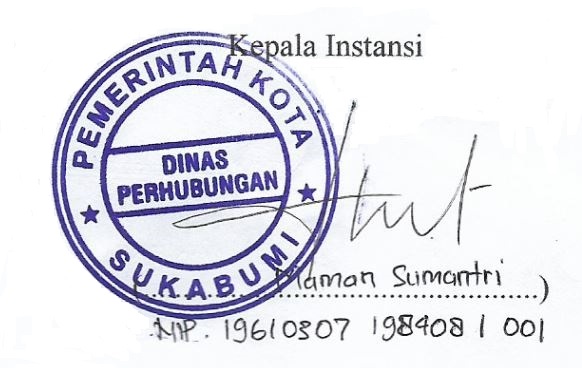 